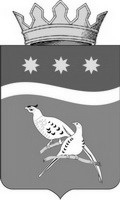 АДМИНИСТРАЦИЯ БЛАГОВЕЩЕНСКОГО РАЙОНААМУРСКОЙ ОБЛАСТИП О С Т А Н О В Л Е Н И Е15.05.2022                                                                                                                           №651				                                                  г. БлаговещенскВ соответствии со ст.31,32,33 Градостроительного кодекса Российской Федерации, Федеральным законом от 06.10.2003 №131-ФЗ «Об общих принципах организации местного самоуправления в Российской Федерации», Уставом администрации Благовещенского района Амурской области, администрация Благовещенского районап о с т а н о в л я е т:          1. Назначить публичные слушания по вопросу внесения изменений в правила землепользования и застройки муниципального образования Новотроицкого сельсовета Благовещенского района, Амурской области, изменить с  Зоны «Ж-2- Зона индивидуальной жилой застройки»  на Зону «Ж-1-Зона индивидуальной жилой застройки с ведением личного подсобного хозяйства»  в части земельных участков с кадастровыми номерами 28:10:009005:826, 28:10:009005:827, 28:10:009005:828, 28:10:009005:829, 28:10:009005:830, 28:10:009005:831, 28:10:009005:832, 28:10:009005:833, 28:10:009005:834, 28:10:009005:835, 28:10:009005:836, 28:10:009005:837, 28:10:009005:838, 28:10:009005:839, 28:10:009005:840, 28:10:009005:841, 28:10:009005:842, 28:10:009005:843, 28:10:009005:844, 28:10:009005:845, 28:10:009005:846, 28:10:009005:847, 28:10:009005:848, 28:10:009005:849, 28:10:009005:850, 28:10:009005:851, 28:10:009005:852, 28:10:009005:853, 28:10:009005:854, 28:10:009005:855, 28:10:009005:856, 28:10:009005:857, 28:10:009005:858, 28:10:009005:859, 28:10:009005:860, 28:10:009005:861, 28:10:009005:862, 28:10:009005:863, 28:10:009005:864, 28:10:009005:865, 28:10:009005:866, 28:10:009005:867, 28:10:009005:868, 28:10:009005:869, 28:10:009005:870, 28:10:009005:871, 28:10:009005:872, 28:10:009005:873, 28:10:009005:874, 28:10:009005:875, 28:10:009005:876, 28:10:009005:877, 28:10:009005:878, 28:10:009005:879, 28:10:0009005:880, 28:10:009005:881, 28:10:009005:882, 28:10:009005:883, 28:10:009005:884, 28:10:009005:885, 28:10:009005:886, 28:10:009005:887, 28:10:009005:888, 28:10:009005:889, 28:10:009005:890, 28:10:009005:891, 28:10:009005:892, 28:10:009005:893, 28:10:009005:894, 28:10:009005:895, 28:10:009005:896, 28:10:009005:897, 28:10:009005:898, 28:10:009005:899, 28:10:009005:900, 28:10:009005:901, 28:10:009005:902, 28:10:009005:903, 28:10:009005:904, 28:10:009005:905, 28:10:009005:906, 28:10:009005:907, 28:10:009005:908, 28:10:009005:910, 28:10:009005:911, 28:10:009005:912, 28:10:009005:913, 28:10:009005:914, 28:10:009005:915, 28:10:009005:916, 28:10:009005:917, 28:10:009005:918, 28:10:009005:919, 28:10:009005:920, 28:10:009005:921, 28:10:009005:922, 28:10:009005:1255, 28:10:009005:1151,   на 16.06.2022 года в 15:00 по адресу: Амурская область, Благовещенский район, с. Новотроицкое, ул. Гагарина, 1.       2. Установить срок проведения публичных слушаний со дня оповещения жителей муниципального образования об их проведении до дня опубликования заключения о результатах публичных слушаний в период с 18.05.2022 по 21.06.2022 года – 35 дней.               3.  Организацию и проведение публичных слушаний возложить на отдел архитектуры, градостроительства и дорожной деятельности администрации Благовещенского района. 4. Проект изменения в Правила землепользования и застройки, подлежат размещению на официальном сайте администрации    Благовещенского    района     Амурской области, https://blgraion.amurobl.ru5. Настоящее постановление подлежит размещению на официальном сайте администрации Благовещенского района Амурской области и публикации в газете «Амурская земля и люди»6. Постановление вступает в силу со дня публикации.7. Контроль возложить на заместителя главы администрации Благовещенского района С. А. Праскова.Исполняющий обязанности главыБлаговещенского района                                                                         С.А. МатвеевО назначении публичных слушаний по вопросу внесения изменения в Правила землепользования и застройки муниципального образования Новотроицкий сельсовет Благовещенского района Амурской области